Муниципальное образование   сельское поселение «Тугнуйское»Мухоршибирского района Республики БурятияИндекс 671356, Республика Бурятия, Мухоршибирский район, село Тугнуй,ул. Гагарина дом 1,телефон/факс 8 (30143) 26-791Постановление   от  22  марта 2016 г.                                 №   15    с.ТугнуйО  предварительном согласованиипредоставления земельного участкаВ соответствии со ст. 39.15 Земельного Кодекса Российской Федерации, целях распоряжения земельными участками, находящихся в муниципальной собственности, и государственная собственность на которые не разграничена.ПОСТАНОВЛЯЮ:1. Согласовать предоставление земельного участка  с условным номером: ЗУ1, общей площадью  3265 кв.м., расположенного по адресу: Республика Бурятия, Мухоршибирский район, с. Тугнуй, участок б/н, Трофимовой Татьяне Евгеньевне, паспорт серии 81 14  № 581058 выдан ТП УФМС России по Республике Бурятия в Мухоршибирском районе, 07.08.2014г., проживающая по адресу: ул. Юбилейная, дом 11, кв.2, с. Тугнуй, Мухоршибирский район, Республика Бурятия.         2. Провести работы по образованию земельного участка в соответствии со схемой расположения земельного участка расположенного по адресу: Республика Бурятия Мухоршибирский район,  с. Тугнуй, участок б/н.             категория земель – земли населенных пунктов          обременения правами других лиц: нет.          ограничения в использовании: нет.          разрешенное использование: для ведения личного подсобного хозяйства.Заявитель вправе обратиться без доверенности с заявлением об осуществлении государственного кадастрового учета земельного участка.Глава МО СП "Тугнуйское"                                                                             Э.Ю.ПрохоровВ соответствии со ст.39.15  Земельного Кодекса Российской Федерации, в целях образования земельного участка для муниципальных нужд:1.Утвердить схему расположения границ земельного участка, общей площадью 3265 кв.м., расположенный по адресу: Республика Бурятия Мухоршибирский район, с. Тугнуй.2.Сформировать и поставить на кадастровый учет земельный участок общей площадью 3265 кв.м., расположенный по адресу: Республика Бурятия, Мухоршибирский район, с.Тугнуй.категория земель - земли населенных пунктов обременения правами других лиц: нетограничения в использовании: нетразрешенное использование: для ведения личного подсобного хозяйстваГлава МО СП "Тугнуйское"                                                 Э.Ю.Прохоров
                 Утверждена                     постановлением главы МО СП "Тугнуйское"
от  21.07.2015 г.  № 22Условное обозначение:ЗУ1,расположенный по адресу : Республика Бурятия, Мухоршибирский р-н,с.ТугнуйПлощадь земельного участка:57361кв.мСхема расположения земельного участка или земельных участков
на кадастровом плане территории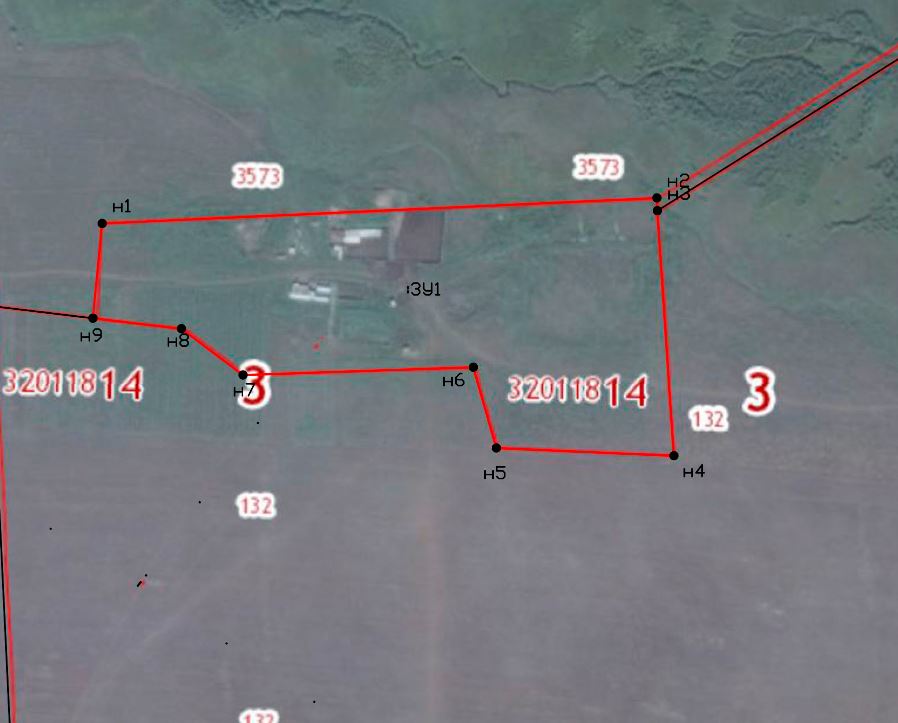 ------------     граница образуемого земельного участка №ХУ1 46409783.11 418020719.902 46411703.62 418062660.253 46410742.00 418062697.004 46392223.00 418063942.005 46392812.00 418050534.006 46398909.00 418048792.007 46398328.00 418031372.008 46401813.00 418026727.009 46402618.00 418020017.001 46409783.11 418020719.90